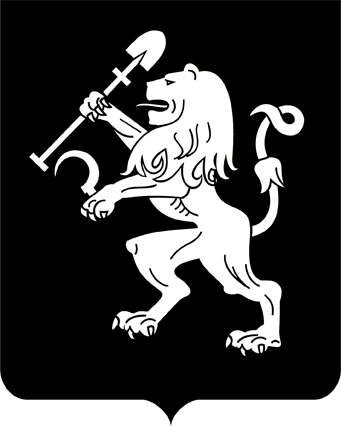 АДМИНИСТРАЦИЯ ГОРОДА КРАСНОЯРСКАПОСТАНОВЛЕНИЕО внесении измененийв постановление администрациигорода от 31.10.2013 № 607В соответствии со ст. 135, 144 Трудового кодекса Российской            Федерации, постановлением администрации города от 19.01.2010               № 1 «Об оплате труда работников муниципальных учреждений города Красноярска», руководствуясь ст. 41, 58, 59 Устава города Красноярска, ПОСТАНОВЛЯЮ:1. Внести в Примерное положение об оплате труда работников муниципального казенного учреждения города Красноярска «Управление дорог, инфраструктуры и благоустройства», утвержденное постановлением администрации города от 31.10.2013 № 607 (далее –            Примерное положение), следующие изменения:1) в таблице пункта 20:графу 2 строки 2 дополнить словами «, начальник отдела информационной безопасности и внутреннего контроля»;графу 2 строки 21 дополнить словами «, специалист I категории отдела информационной безопасности и внутреннего контроля»;2) таблицу «Должности, не вошедшие в квалификационные группы» приложения 1 к Примерному положению дополнить строкой 19 следующего содержания:3) таблицу «Критерии оценки качества труда муниципального           казенного учреждения города Красноярска «Управление дорог, инфраструктуры и благоустройства» для определения размера выплаты              за качество выполняемых работ работникам учреждения» приложения 2 к Примерному положению дополнить строками 23.1, 23.2 следующего содержания:4) таблицу «Критерии оценки результативности и качества труда для определения размера выплат по итогам работы за год (квартал)             работникам учреждения» приложения 3 к Примерному положению           дополнить сроками 21.1, 21.2 следующего содержания:2. Настоящее постановление опубликовать в газете «Городские новости» и разместить на официальном сайте администрации города.Глава города                                                                               В.А. Логинов31.03.2023№ 216«19Специалист I категории отдела информационной безопасности и внутреннего контроля6 761»«23.1Начальник отдела информационной безопасности и внутреннего контроляитогоитого167«23.1Начальник отдела информационной безопасности и внутреннего контроляотсутствие нарушений действующего законодательства (за исключением не зависящих от деятельности учреждения), оформленных в установленном порядке контрольно-надзорными орга-намиотсутствие нарушений54«23.1Начальник отдела информационной безопасности и внутреннего контроляотсутствие нарушений действующего законодательства (за исключением не зависящих от деятельности учреждения), оформленных в установленном порядке контрольно-надзорными орга-наминаличие нарушений0«23.1Начальник отдела информационной безопасности и внутреннего контроляотсутствие обоснованных зафиксированных замечаний со стороны руководителя учрежденияотсутствие дисциплинарных взысканий, замечаний44«23.1Начальник отдела информационной безопасности и внутреннего контролянадлежащее и своевременное выполнение заданий и поручений руководителя или заместителей руководителя учреж-денияотсутствие замечаний35«23.1Начальник отдела информационной безопасности и внутреннего контроляотсутствие обоснованных обращений граждан по поводу конфликтных ситуацийотсутствие претензий18«23.1Начальник отдела информационной безопасности и внутреннего контролясоблюдение внутреннего трудового распорядка, делового этикета, техники безопасностиотсутствие замечаний, дисциплинарных взысканий1623.2Специалист I категории информационной безопасности и внутреннего контроляитогоитого11623.2Специалист I категории информационной безопасности и внутреннего контроляотсутствие нарушений действующего законодательства (за исключением не зависящих от деятельности учреждения), оформленных в установленном порядке контрольно-надзорными орга-намиотсутствие нарушений5523.2Специалист I категории информационной безопасности и внутреннего контроляотсутствие нарушений действующего законодательства (за исключением не зависящих от деятельности учреждения), оформленных в установленном порядке контрольно-надзорными орга-наминаличие нарушений023.2Специалист I категории информационной безопасности и внутреннего контроляотсутствие обоснованных зафиксированных замечаний со стороны руководителя подразделенияотсутствие дисциплинарных взысканий, замечаний3123.2Специалист I категории информационной безопасности и внутреннего контроляиспользование прикладного программного обеспечения, информационно-справочных систем, повышающих эффективность работы и сокращающих время обработки документовфакт использования1823.2Специалист I категории информационной безопасности и внутреннего контролясоблюдение внутреннего трудового распорядка, делового этикета, техники безопасностиотсутствие замечаний, дисциплинарных взысканий12»«21.1Начальник отдела информационной безо-пасности и внутреннего контроляитогоитого134«21.1Начальник отдела информационной безо-пасности и внутреннего контроляуспешное и добросовестное исполнение должностных обязанностейотсутствие обоснованных зафиксированных замечаний67«21.1Начальник отдела информационной безо-пасности и внутреннего контролясвоевременное и качественное выполнение поручений и задач, поставленных перед учреждением, по курируемому нап-равлению деятельностиотсутствие обоснованных зафиксированных замечаний6721.2Специалист I категории отдела информационной безо-пасности и внутреннего контроляитогоитого10221.2Специалист I категории отдела информационной безо-пасности и внутреннего контроляуспешное и добросовестное исполнение должностных обязанностейотсутствие обоснованных зафиксированных замечаний5121.2Специалист I категории отдела информационной безо-пасности и внутреннего контролясвоевременное и качественное выполнение поручений и задач, поставленных перед учреждением, по курируемому направлению деятельностиотсутствие обоснованных зафиксированных замечаний51»